Εβδομάδα 7 (Μήνες, Μέρες)Άσκηση 1: Δες τα βίντεο και το slide.https://www.youtube.com/watch?v=hgRv2th8WEkhttps://www.youtube.com/watch?v=16J0rLrUPhIhttps://slideplayer.gr/slide/3154240/Άσκηση 2: Μπες στο http://2nip-komot.rod.sch.gr/test_MINES.htmBήμα 1: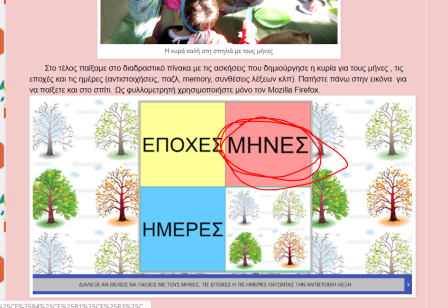 Βήμα 2: Ένωσε το μήνα με την εικόνα.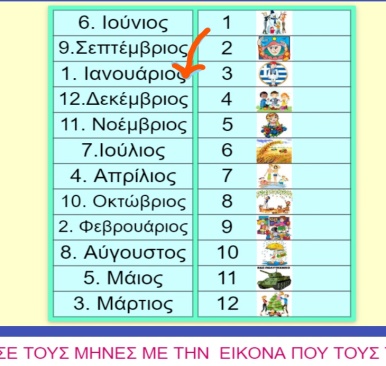 Άσκηση 3: Μπες στο http://www.jele.gr/activity/b/language/glossaB016.swfΒήμα 1: Ποια εποχή βλέπεις;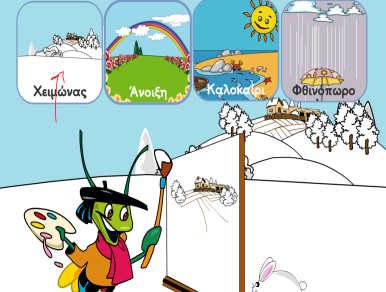 Βήμα 2: Βάλε τους μήνες της εποχής στη σωστή σειρά.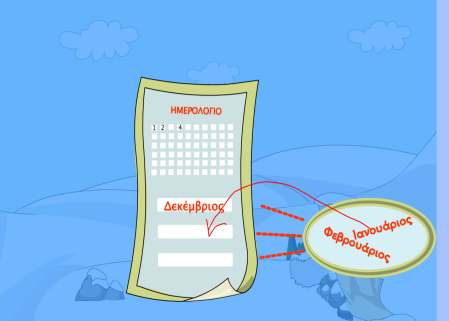 Άσκηση 4: Μπες στο http://photodentro.edu.gr/aggregator/lo/photodentro-lor-8521-5057Πάτησε πάνω σε κάθε μήνα και δες τα φρούτα που υπάρχουν τότε.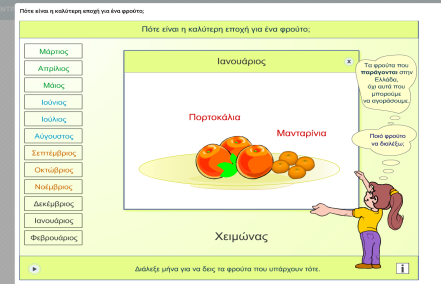 Άσκηση 5: Δες το βίντεο.https://www.youtube.com/watch?v=XllRfDYPleAΨάξε στο google translate τι σημαίνει «χθες», «σήμερα», «αύριο».Άσκηση 6: Μπες στο http://2nip-komot.rod.sch.gr/test_MINES.htmΒήμα 1: 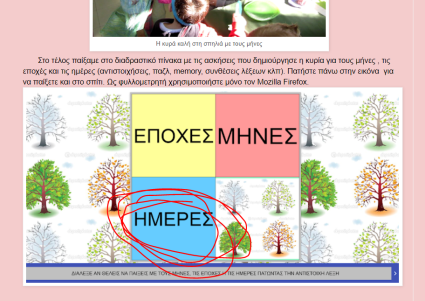 Βήμα 2: Γράψε με αριθμό, πόσες ημέρες έχουμε.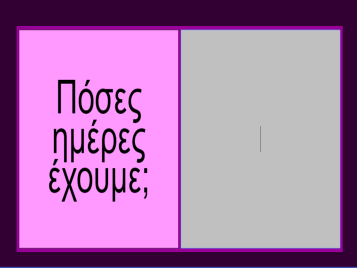 Βήμα 3: Βάλε τα γράμματα στη σειρά και γράψε τις ημέρες.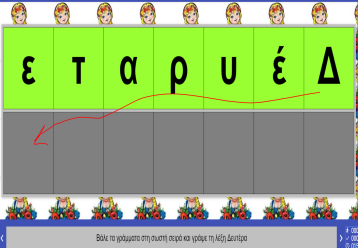 Άσκηση 7:  Μπες στο http://www.jele.gr/activity/b/language/glossaB014.swfΒήμα 1: Βάλε τις μέρες στη σωστή σειρά.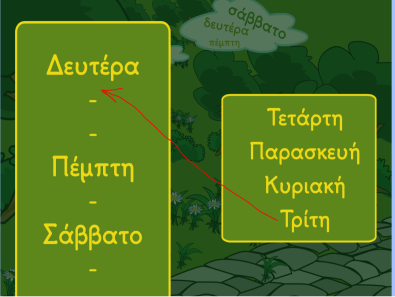 Βήμα 2: Βάλε το σωστό σημάδι στο τέλος της πρότασης. Βάζω . όταν τελειώνω μία πρόταση και ; όταν ρωτάω.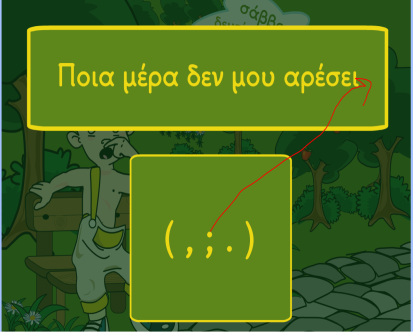 Άσκηση 8: Δες το βίντεο. https://www.youtube.com/watch?v=BMONbjfPCxkΣτο «Στρουμφ» μπορείς να βρεις τα λόγια του τραγουδιού.